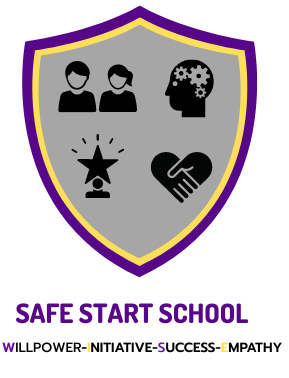 Exam Conflict of Interest Policy 1. IntroductionSafe Start supports staff who work for Awarding Organisations (exam boards). Such work isprofessionally fulfilling, provides opportunities for career development, and helps ensure the high quality operation of the public exams system on which thousands of candidates and schools depend for fair and accurate results. An in depth understanding of the marking process and nuances of mark schemes are of direct teaching and learning benefit to both teachers and students.The purpose of this policy is to ensure that Safe Start manages conflicts of interest byinforming the awarding bodies, before the published deadline for entries, of:any members of centre staff who are taking qualifications at their own centre which include internally assessed components/units;any members of centre staff who are teaching and preparing members of their family (which includes step-family, foster family and similar close relationships) or close friends and their immediate family (e.g. son/daughter) forqualifications which include internally assessed components/units;and maintains clear records of all instances where:exams office staff have members of their family (which includes step-family, foster family and similar close relationships) or close friends and their immediate family (e.g. son/daughter) being entered for examinations and assessments either at the centre itself or other centres;centre staff are taking qualifications at their centre which do not include internally assessed components/units;centre staff are taking qualifications at other centres.The Process for this is as follows;Contact all members of staff to ascertain any conflict of interest.Any confirmed cases are compiled into a written record and retained by the Exams Officer including steps taken to mitigate.Steps to mitigate will be shared with the relevant staff member to ensure they are aware of all actions in place and additional requirements which they must adhere to.The Exams Officer informs the JCQ and various awarding bodies of any relevant conflicts of interest.2. Categories of examination dutyThere are broadly four categories of examining duties.A. Teachers involved in the preparation of exam papers (question setting, reviewing, vetting) –i.e. teachers who see question papers before an exam is sat.B. Teachers who mark public exams but who only see question papers and scripts after the examhas been sat (e.g. assistant examiners).C. Staff involved in checking examination material prior to the exam (e.g. exams officers, labtechnicians for practicals, etc.).D. Teachers involved in the marking and moderation of internally assessed coursework.Teachers involved in category A and B work are required to register this work with the examinationsofficer, and through the Associate Headteacher. Teachers who carry out category A work must obtain the express approval of the Headteacher who will meet with such teachers to discuss the starred items in section 4, below.All staff involved in category A, B, C, and D public exam work must follow all centre, exam board, JCQ and regulator regulations in full. The integrity of the exam process is critical and no actions should be taken that either undermine, or appear to undermine, the fairness and integrity of public exam assessment. The centre and its staff must maintain the highest professional standards at all times.3. Whistle blowingAnyone concerned about the integrity of any aspect of the public exams process should raise theseconcerns with the relevant authority in the exam board / JCQ / regulator. Concerns about the conduct of exams at the school should be raised with Safe Start’s Head of Centre and Exams Officer. If a concern relates to the Head of Centre then the Proprietor, Rachel Pilling, should be contacted. Concerns should be addressed in a reasonable and timely fashion; if they are not, the concern should be escalated in accordance with the school’s Whistleblowing Policy.4. Category A workTeachers who are involved in the production, review and checking of examination material prior toassessment undertake work that is essential to the smooth and accurate running of the public examssystem. However, they also face conflicts of interest that require very careful management to preserve the integrity of the exams system and safeguard the professional standards and reputations of teachers and their schools or colleges. All category A work must be done in accordance with exam board / JCQ / regulator regulations. Where exam boards provide training for how to manage conflicts of interest, staff must complete this training to protect themselves and the integrity of the public exam system. Above and beyond the requirements of exam board / JCQ / regulators, category A teachers must follow the relevant starred practical measures below.a* Do not inform pupils and parents of category A work. Keeping exam setting / checking workconfidential (but notifying the school/college and appropriate colleagues of such work) safeguardsagainst student and / or parent questioning / intrusion.b* Always set past examination questions, or questions that are on publicly available sample papers.c* Always cover the whole specification (where appropriate); never question spot.d* Never discuss future examinations with students, parents and / or colleagues.e* All internal assessment papers should be set by a member of the department not involved insetting public exam papers.f* Never give any indication of what is in a future paper, by suggesting what, or what not, to revise.g* Where students write essays, ensure there is an explicit and transparent mechanism for thechoice of essay, e.g. essays chosen by pupils or other department staff.h* Do not use school/college IT resources for any category A work.i* Never complete category A work in school/college.j* Examination advice given to students should be based only on material which is available to allcentres (e.g. examiners’ reports, mark schemes, etc.).k* Category A staff should withdraw from any discussion that could lead to a conflict of interest – forexample the contents of a revision schedule.l* Staff with any concerns about the integrity of their category A work, or conflicts of interestarising, should protect themselves and the exams system by raising such concerns with the examboard. If in doubt proactively report.The starred practical guidance can limit a teacher’s ability to discharge his / her teaching anddepartmental duties. This is especially so if the category A worker is a head of department, or works in a smaller department where there may not be sufficient other colleagues to fill workload gaps created by a ‘conflicted’ member of staff. In such circumstances it may not be possible for a teacher to carry out category A work; they may instead carry out category B roles. This will be discussed with the Head of Centre/Headteacher as part of the approval process. A Declaration of Personal Interest Form is included in Appendix A. This must be completed each academic year. A Conflicts of Interest log will be maintained to record any potential conflicts of interest and will kept by the Exams officer.5. Attending examiner meetings / completing examination work (Category A and B work)Whilst we actively encourage and support teachers who undertake public exam work, it is important that this additional ‘private’ work does not compromise teaching, pastoral, administrative and extra-curricular duties. Teachers must endeavour to minimise their time out of school for examiners’ meetings and ensure there is minimal disruption to their work for the school.6. Category C and Category D workAny member of staff involved in these processes must adhere to the JCQ procedures and follow allinstructions provided by the Examination Boards and JCQ precisely. If one of these members of staff has a relation in Year 11 or the relevant year group who is sitting the examination, whether at Safe Start or any other High School, a conflict of interest must be recorded. A Declaration of Personal Interest Form is included in Appendix A. This must be completed each academic year. A Conflicts of Interest log will be maintained to record any potential conflicts of interest and will kept by the Exams officer.7. Familial conflicts of interestShould any member of school staff involved with the preparation for or delivery of examinations have a close relative who is in Year 11 or the relevant year group who is sitting the examination, a conflict of interest must be declared. Each year, the Exams officer will send an email to all staff to declare any conflict of interest via return email or completion of the Declaration of Personal Interest Form (included in Appendix A). This action must be completed each academic year. A Conflicts of Interest log will be maintained to record any potential conflicts of interest and will kept by the Exams officer.8. Centre staff sitting examinationsAny centre staff who are sitting examinations, either at this centre or another, must complete theDeclaration of Personal Interest Form that is included in Appendix A. This must be completed eachacademic year. A Conflicts of Interest log will be maintained to record any potential conflicts of interest and will kept by the Exams officer.9. Staff involved in Determination of Grades for Summer 2021All staff must read and follow the Centre Policy for the awarding of grades for the Summer 2021 series of examinations. All subject leaders (whether Heads of Department with a TLR or simply the only teacher of a subject) must read the JCQ Guidance on the Determination of Grades for A-AS Levels and GCSEs – Summer 2021.Appendix B should be completed in the case of a conflict of interest within the school with regards to the awarding of grades for the Summer 2021 series of examinations.If a member of staff at the school has declared a conflict of interest, then the Exams officer will inform all relevant parties (for example Head of Department, Subject Line manager, Head of Centre). Controls must be in place to mitigate any potential risk to the integrity of the centre’s assessments, and to ensure fairness in any process review or appeal. These will be recorded separately by the Exams Officer.Appendix A - Declaration of Personal Interest formThis completed form must be returned to the Exams officer (either on paper in person or electronically attached to an email to head@safestartuk.org) Confirm your understanding: (Please tick the box to confirm a statement)I understand that a personal interest relates to a candidate who is a member of my family (which includes stepfamily, foster family and similar close relationships) or close friends and their immediate family (e.g. son/daughter)I also understand that a personal interest may also relate to any member of centre staff (who has been entered for a qualification at this centre as a last resort where the member of centre staff is unable to find another centre) for whom a teacher assessed grade will be determinedYou must declare all statements that apply to you: (Please tick the box to confirm a statement)I have no personal interest in a candidate to declareI declare a personal interest in a candidate who is part of a class or cohort for whom I will be:Head of Department/FacultyTeacherLearning Support AssistantHead of CentreExams officer2nd to Exams officer in case of absenceData managerSEN department – involved in Access ArrangementsAdministrator – please state role: _____________________InvigilatorI declare a personal interest in a private candidate who has been entered for a qualification at this centreI declare a personal interest in a candidate who is sitting examinations at another examination centre(Where more than one related person, please complete a separate form)Signature to confirm declaration: ____________________________________________________________Date declaration form completed and signed: __________________________________________________You will be informed of any additional controls put in place that directly affect you/your role to mitigate any potential risk to the integrity of the examination process, results download or post-results reviews and appeals.This record will be retained until the published deadline for appeals has passed or until any on-going appeal, malpractice investigation or other results enquiry has been completed, whichever is later.Appendix B - Declaration of Personal Interest form – Summer 2021This completed form must be returned to the Exams officer (either on paper in person or electronically attached to an email to head@safestartuk.org) Confirm your understanding: (Please tick the box to confirm a statement)I understand that a personal interest relates to a candidate who is a member of my family (which includes stepfamily, foster family and similar close relationships) or close friends and their immediate family (e.g. son/daughter)I also understand that a  personal interest may also relate to any member of centre staff (who has been entered for a qualification at this centre as a last resort where the member of centre staff is unable to find another centre) for whom a teacher assessed grade will be determinedYou must declare all statements that apply to you: (Please tick the box to confirm a statement)I have no personal interest in a candidate to declareI declare a personal interest in a candidate who is part of a class or cohort for whom I will be:Determining teacher assessed grades including consideration of evidence and how that evidence informs these grades in accordance with our Centre PolicyKeeping records of any discussions with candidates around the evidence on which grades will be basedProducing assessment records that explain the determination of the final teacher assessed gradesSafely retaining copies of candidates’ work and any mark recordsCompleting a Head of Department Checklist/declaration before submitting subject outcomes for internal standardisationInvolved in the internal quality assurance processes that are in placeCollating grades for all classes/cohorts in preparation for submission to the awarding body/bodiesInputting grades through the awarding body/bodies grade submission system/systemsCompleting the Head of Centre declaration(s) to finalise the submission of gradesInvolved in reviews of centre processes and the appeals processI declare a personal interest in a private candidate who has been entered for a qualification at this centre(Where more than one related person, please complete a separate form)Signature to confirm declaration: ____________________________________________________________By signing here, I am also confirming I am aware of the need to maintain the confidentiality of the grades and endorsements determined by the centre which must not be given to candidates or parents/carers before the issue of results by the awarding bodies.Date declaration form completed and signed: __________________________________________________You will be informed of any additional controls put in place that directly affect you/your role to mitigate any potential risk to the integrity of the centre’s assessments and to ensure fairness in later process reviews and appeals.This record will be retained until the published deadline for appeals has passed or until any on-going appeal, malpractice investigation or other results enquiry has been completed, whichever is later.Policy Written by;Grace SpeakmanDate of Policy01/09/2023Policy Reviewed byMrs Rachel PillingYour nameYour job role(s)Name of related person (the candidate)Name of related person (the candidate)Candidate number (if known)Relationship to meSchool (examination centre) the candidate attendsYour nameYour job role(s)Name of related person (the candidate)Name of related person (the candidate)Candidate numberRelationship to meQualification(s) detailsAwarding bodySubject codeSubject titleQualification(s) details